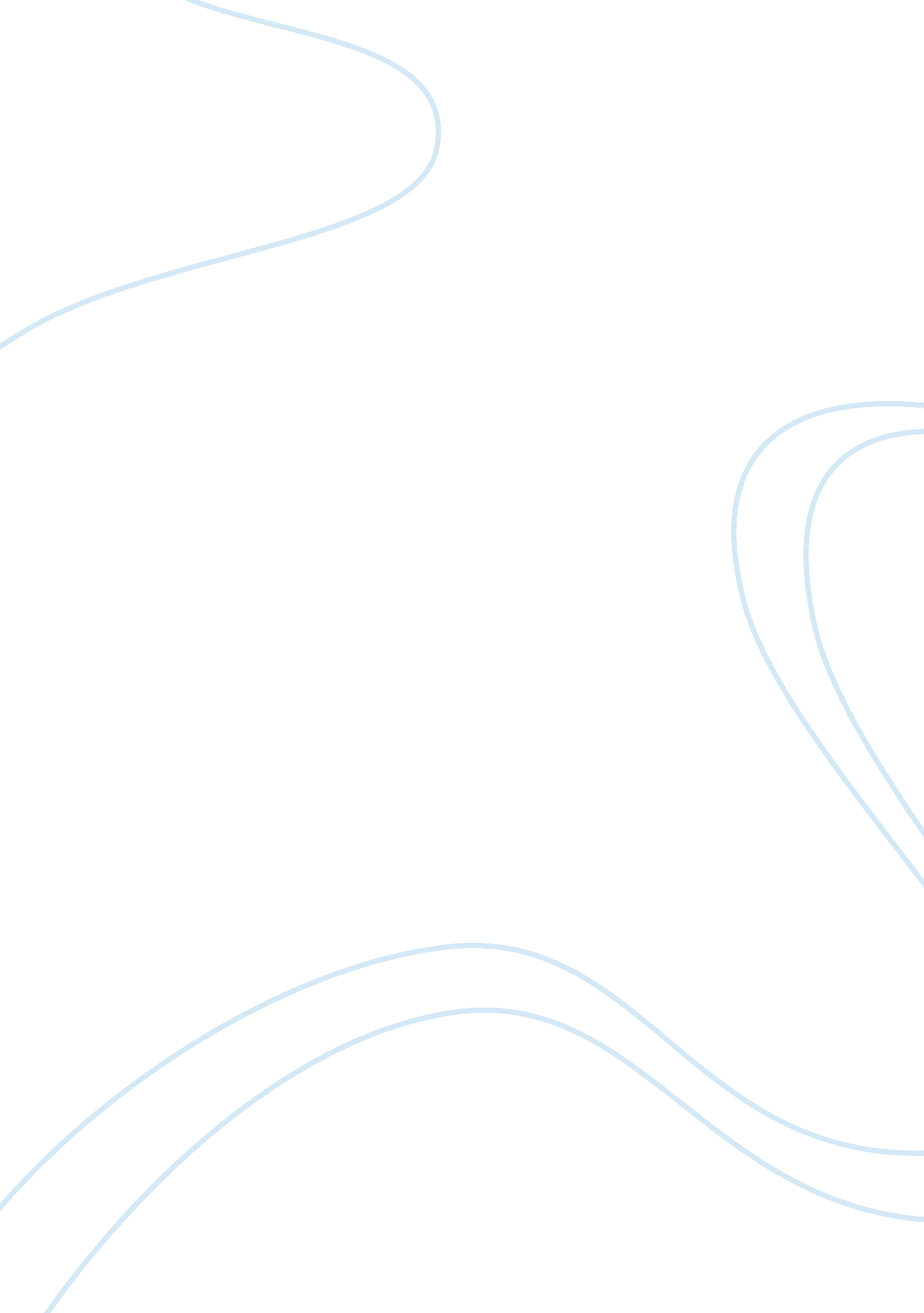 Preventing blood stream infections health and social care essayHealth & Medicine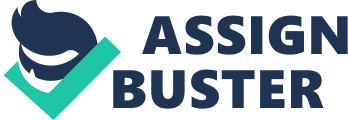 National Patient SafetyGoals( NPSG ) were introduced in 2002 in order to assist turn to some of the issues that were responsible for doing a bulk of the state of affairss that were responsible for making patient safety issues. These ends were implemented in order to set concentrate on what were deemed to be the most preventable of these issues. One of these ends is the bar of cardinal line-associated blood watercourse infections ( Lyles, Fanikos, & A ; Jewell, 2009 ) . Literature Review Central venous catheters ( CVC ) are indispensable in the attention of critically sick patients. However, their usage is non without hazard. Catheter-associated blood stream infections ( CA-BSI ) are common healthcare-associated infections in intensive attention unit ( ICU ) patients and have been estimated to happen in 3 % -7 % of all patients with CVC ( Warren, et al. , 2006 ) . It is good documented that intravascular catheter related complications are associated with widening hospital length of stay, increasing direct costs and increasing ICU mortality. Clinicians insert about 7 million cardinal venous entree devices ( CVAD ) yearly in the United States, and of these, 1 in 20 is associated with a CA-BSI, despite the usage of the best available sterile techniques during catheter interpolation and care. Overall, an estimated 250, 000 CVAD-related CA-BSI occur yearly, with an attributed mortality of 12. 5 % to 25 % per happening. The national cost of handling CA-BSI peers $ 25, 000 per infection, severally, or $ 296 million to $ 2. 3 billion in entire. While the figure of CA-BSI has remained comparatively steady, vascular entree device usage has drastically increased, particularly in nonhospital scenes ( Rosenthal, 2006 ) . A huge sum of research is directed toward cut downing these complications in an attempt to better patient outcomes. A reappraisal of the literature provides an overview of current recommendations refering intravascular catheter attention and research sing the usage of instruction plans to advance recommended pattern. The Centers for Disease Control and Prevention ( CDC ) published the Guidelines for the Prevention of Intravascular Catheter-Related Infections in 2002, which is the benchmark for all intravascular catheter attention recommendations. The guidelines for CVC suggest the replacing of dressings every 7 yearss or when soiled or loosened, endovenous tube alterations every 72 hours, and the replacing of tubing used to administrate blood merchandises and lipid emulsions within 24 hours of extract induction ( East & A ; Jacoby, 2005 ) . Harmonizing to the CDC, about 53 % of grownup patients in intensive attention units have a cardinal venous catheter on any given twenty-four hours ( Rupp, et al. , 2005 ) . Skin cleaning of the interpolation site is regarded as one of the most of import steps for forestalling catheter-related infection. Historically, povidone-iodine is an antiseptic that has been used during the interpolation and care of the intravascular devices. It works by perforating the cell wall of the micro-organism. More late, chlorhexidine has been studied and found to be more effectual as a skin antiseptic to forestall catheter-related infection. It works in less clip, retains its antibacterial consequence against vegetation thirster, is non inactivated by the presence of blood or human protein, and causes minimum skin annoyance. Chlorhexidine works by interrupting the microbial cell wall. It is active against many Gram-positive and to a somewhat lesser degree Gram-negative bacteria ( Astle & A ; Jensen, 2005 ) . A multistep procedure is recommended to forestall CA-BSI that includes: educating staff, utilizing maximum barrier safeguards ( e. g. a unfertile gown and baseball mitts, mask, cap, and big unfertile curtain ) , executing infection surveillance, and replacing occlusive dressing every 7 yearss or when needed ( Buttes, Lattus, Stout, & A ; Thomas, 2006 ) . Other strongly recommended patterns include proper manus hygiene, usage of chlorhexidine gluconate for interpolation site readying, and turning away of everyday catheter alterations. Catheters impregnated with antimicrobic agents are recommended when infection rates are high or when catheters will stay in topographic point for a considerable clip ( Krein, et al. , 2007 ) . Educationof staff on the proper attention of CVC is paramount in cut downing the sum of CA-BSI. This is possibly one of the most cost-efficient methods of cut downing CA-BSI ( Ramritu, Halton, Cook, Whitby, & A ; Graves, 2007 ) . Execution A staff instruction plan was initiated for thenursingforces that chiefly deal with CVC. This instruction plan was aimed at developing the ICU and step-down unitaa‚¬a„? s nursing staff proper attention and care of the CVC. Education focused on proper attention of the CVC, including when dressing alterations should be performed e. g. every 7 yearss or when the dressing is soiled. Nurses were besides trained in how to suitably help with CVC arrangement and the certification tool that infection control utilizes to measure attachment to interpolation guidelines. Posters were besides placed in the nurseaa‚¬a„? s interruption and conference countries that had educational stuff related to proper attention of CVC. Documentation was besides placed in the physicianaa‚¬a„? s lounges that bucked up use of maximum barrier safeguards during CVC interpolation. The installation that was observed presently utilizes a few different agencies of measuring with respects to CA-BSI. First, a checklist is utilised during CVC interpolation that evaluates attachment to interpolation guidelines by the staff. This checklist is sent to infection control and entered into a database which is correlated with patient informations sing CA-BSI. Second, in patients that are identified as holding a CA-BSI, after catheter remotion, laboratory microbiological surveies of the catheter, blood, and interpolation site swabs are performed to place causality of the infection. Execution Compared to Literature Suggestions Practices that cut down the hazard of CA-BSI include the undermentioned: ( 1 ) usage of maximum barrier safeguards during CVC interpolation ( i. e. , a surgical mask, unfertile gown, unfertile baseball mitts, and big unfertile curtains ) , ( 2 ) arrangement of the catheter in the subclavian vena instead than the internal jugular or femoral vena, ( 3 ) altering catheters merely when necessary, and ( 4 ) altering dressings on CVC issue sites when they become nonocclusive, soiled, or bloody. These patterns have been incorporated into national guidelines. Presently, the Healthcare Infection Control Practices Advisory Committee ( HICPAC ) of the Centers for Disease Control and Prevention ( CDC ) recommends that infirmaries implement comprehensive educational plans that teach proper CVC interpolation and care techniques ( Warren, et al. , 2006 ) . These patterns are largely in line with what is implemented at the ascertained installation. One difference, which is non in line with these recommendations, is that the ascertained installation has a high figure of internal jugular interpolations instead than using the subclavian vena. When asked about this, many of the doctors stated that entree was easier to place utilizing ultrasound during interpolation and they preferred this method over subclavian interpolation. Recommended Changes First, execution of an instruction plan for suppliers that is focused on infection control, particularly the recommendation of using the subclavian vena interpolation for CVC arrangement as a first pick in patients that have no contraindications to this arrangement. Second, securing the second-generation antiseptic catheter, coated with chlorhexidine and Ag sulfadiazine on the internal and external surfaces, to more efficaciously prevent microbic colonisation in patients that are identified as being at hazard. Decreased bacterial colonisation, a critical measure in the pathogenesis of catheter-associated infection, may correlate with bar of catheter-related bacteriemia ( Rupp, et al. , 2005 ) . Third, instruction and preparation demands to be expanded to any nurses that may be responsible for caring for a patient with a CVC. These countries include non-critical attention countries such as paediatric and medical floors. Larger Numberss of patients with CVC are now found in non-ICUs than in ICUs and that CA-BSI rates in those scenes are higher. Catheter types and interpolation sites vary greatly among scenes. For illustration, jugular and femoral interpolation sites are common in ICUs ; subclavian and peripheral sites are more common elsewhere. So schemes for cut downing CA-BSI must be tailored to the scene ( Hadaway, 2006 ) . 